IREN – TARI - AVVISI DI ACCERTAMENTO PER INFEDELE E OMESSA DICHIARAZIONENel corso della settimana, IREN ha iniziato a inviare gli avvisi di accertamento per infedele e omessa dichiarazione Tari, in relazione all’annualità di imposta 2017.Si comunica che, in merito ai soli accertamenti per INFEDELE DICHIARAZIONE, alcuni degli avvisi inviati comprendono erroneamente nel calcolo la QUOTA VARIABILE oltre che la quota fissa.  Tali avvisi di accertamento verranno ANNULLATI e SOSTITUITI da quelli corretti. Chiunque avesse ricevuto tale tipologia di avviso è pregato di NON PAGARLO e di attendere il secondo invio.Gli avvisi di accertamento CORRETTI, la cui spedizione è prevista nella settimana del 20 marzo 2023, riporteranno adeguata informativa, confermando che essi annullano e sostituiscono eventuali notifiche precedenti aventi a oggetto la medesima contestazione.Possono essere richieste informazioni sull’atto telefonando ad IREN Ambiente S.p.A. Numero verde 800 212 607, nei seguenti orari:lunedì – venerdì dalle ore 8:00 alle ore 17:00.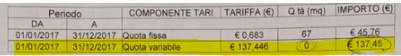 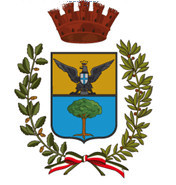 COMUNE DI BUSSETOPROVINCIA DI PARMASETTORE AFFARI FINANZIARI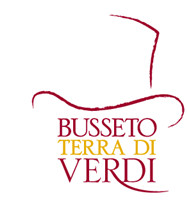 